RREGULLORE (KGJ) NR. 07/2018  PËR NDRYSHIMIN DHE PLOTËSIMIN E RREGULLORE PER MËNYREN DHE KUSHTET E SHFRYTËZIMIT TË PALESTRËS SË SPORTEVE "BASHKIM SELISHTA-PETRITI" NË GJILAN 01. NR. 7834 TË DATËS 14.07.2009.Gjilan,  2018Në mbështetje të dispozitave të nenit 12, paragrafi, 12.2, pika c) të Ligjit nr. 03/L – 040, për Vetëqeverisje Lokale (“Gazeta zyrtare e Republikës së Kosovës”, nr. 28/15, qershor 2008) të nenit 38 parafi 1.3 të Statutit të Komunës së Gjilanit 01. nr. 016-126211  dt. 06.11.2014 me ndryshimet dhe plotësimet në statut 01. nr. 016-28448 të datës 22.03.2018 , Kuvendi i Komunës së Gjilanit, në mbledhjen e mbajtur më 28.06.2018 miratoi këtëRREGULLORE (KGJ) NR. 07/2018  PËR NDRYSHIMIN DHE PLOTËSIMIN E RREGULLORE PER MËNYREN DHE KUSHTET E SHFRYTËZIMIT TË PALESTRËS SË SPORTEVE "BASHKIM SELISHTA-PETRITI" NË GJILAN 01. NR. 7834 TË DATËS 14.07.2009.Neni 1 Te neni 3 nënparagrafi 1.4 i rregullores bazë: Fjalia “nenit 3.3 pika (a)”  fshihet dhe shtohet teksti i ri “Rregullores për taksa, ngarkesa dhe gjoba komunale”;Te paragrafit 2  i këtij neni fshihet teksti “Shuma prej 10 € për një orë” dhe shtohet teksti “sipas Rregullores për taksa, ngarkesa dhe gjoba komunale”;Teksti i paragrafit 3 fshihet dhe shtohet teksti i ri me këtë përmbajtje “të gjithë shfrytëzuesit  e palestrës sportive pas mbarimit të aktivitetit sportiv të tyre ta kthejnë gjendjen në palestër ashtu siç ka qenë para mbajtjes së aktivitetit sportiv”. Neni 2.Te neni 4 i rregullores bazë pas fjalës “palestrën” shtohet fjalia me këtë përmbajtje: “sportive sipas tarifave të përcaktuara me Rregulloren për taksa, ngarkesa dhe gjoba komunale”;Neni 3.Neni 5 fshihet. Neni 4.-Te neni 9 pas tekstit shtohet teksti i ri me këtë përmbajtje: “Komisioni ka karakter ad hoc”.-Te neni 9 paragrafi 3 fjalia “përcjell procedurën në Institucionet gjyqësore” zëvendësohet me fjalinë “kompensimin e dëmit do ta kërkoj nëpërmjet gjykatës”.Neni 5.Te neni 11 fjala “qira” zëvendësohet me fjalën “shfrytëzim”.Neni 6.Pas nenit 11 shtohet titulli “II.  Dispozitat kalimtare dhe përfundimtare”;Neni 7. Neni 12  i rregullores riformulohet dhe ka këtë përmbajtje: ”Çdo dispozitë e kësaj rregulloreje që bie ndesh me ligjet në fuqi epërsi do të kenë dispozitat ligjore”.Neni 8.Neni 13 fshihet.Neni 9.Neni 15  i rregullores riformulohet dhe ka këtë përmbajtje: “Kjo rregullore hynë në fuqi shtatë (7) ditë pas publikimit në web faqen e Komunës”.  Neni 10Pas miratimit të ndryshimeve dhe plotësimeve në rregulloren bazë, bëhet teksti i spastruar i rregullores bazë”.Neni 11Kjo rregullore hynë në fuqi shtatë (7) ditë pas publikimit në web faqen e KomunësKUVENDI I KOMUNËS SË GJILANIT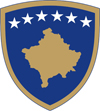 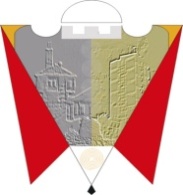 REPUBLIKA E KOSOVËSREPUBLIKA KOSOVAREPUBLIC OF KOSOVOKOMUNA E GJILANITOPŠTINA GNJILANEMUNICIPALITY OF GJILANGILAN BELEDIYESIKUVENDI I KOMUNËS-GJILAN/SKUPSTINA OPSTINE-GNJILANE KUVENDI I KOMUNËS-GJILAN/SKUPSTINA OPSTINE-GNJILANE KUVENDI I KOMUNËS-GJILAN/SKUPSTINA OPSTINE-GNJILANE 01.Nr.016-65266                                                              Gjilan, më 28.06.2018                                  Kryesuesja e Kuvendit_____________________Shpresa Kurteshi - Emini